MEDIA ADVISORY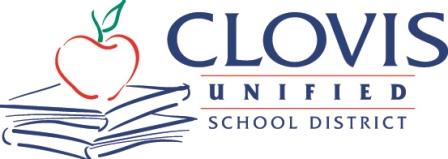 Corrine Folmer, Ed.D., Superintendent1450 Herndon, Clovis, CA 93611-0599
Nov. 7, 2023For Immediate ReleaseContact: Chief Communication Officer Kelly Avants, APR 
Phone: 559-327-9092             Email: kellyavants@cusd.com33 Clovis Unified athletes to sign college letters of intent at ceremonies Nov. 8The commitments have begun. Thirty-three standout Clovis Unified athletes will take part in National Letter of Intent signing ceremonies this week at three CUSD high schools, and ceremonies for two other schools will be held in the next weeks.Northwestern University, UCLA, Fresno State and the Virigina Military Institute are just some of the college destinations of seniors who will make their commitment in front of family, friends and coaches Wednesday, Nov. 8.Buchanan High – Ceremony: 12:45 p.m., Nov. 8, BHS Outdoor Performing Arts Center off Teague Ave.Athletic Director Kory Anderson, 327-3271Megan Avery, Beach Volleyball, Cal State BakersfieldChris Bettencourt, Golf, Fresno StateAvery Chaney, Soccer, California Polytechnic State UniversityGrace Goudy, Beach Volleyball, Stetson UniversityIsabella Hernandez, Stunt/Cheer, Vanguard UniversityVanna Quintana, Basketball, Weber State UniversityHollie Sauceda, Water Polo, Virginia Military InstituteMorgan Schink, Water Polo, Indiana UniversityStefania Sesock, Track and Field, University of California, San DiegoDerek Smith, Track and Field, University of California, Los AngelesLogan Studt, Football, Fresno StateCalen Sullivan, Wrestling, Wayland Baptist UniversityClovis East High – Ceremony: 12:45 p.m., Nov. 8, Clovis East High’s East GymAthletic Director Cassondra Capshew, 327-4789Shelby Folmer, Track and Field, Fresno Pacific UniversityZoie Lango, Soccer, Fresno Pacific UniversityJulia Schulze, Softball, Webber International UniversityCarter Spradling, Cross Country/Track, University of MissouriClovis North High – 12:30 p.m., Nov. 8, Clovis North High Small GymAthletic Director Rob Streeter, 327-5062Emma Blea, Softball, Northwestern UniversityElise Bliss, Water Polo, Cal State FullertonAllison Bone, Water Polo, University of California, San DiegoSamantha Ebell, Cross Country/Track, Cal Poly San Luis ObispoKaitelyn Emmons, Cross Country/Track, Utah Valley UniversityJordan Espinoza, Basketball, Cal State East BaySierra Garza, Beach Volleyball, Saint Mary’s CollegeMakenna Genco, Water Polo, Santa Clara UniversityJayden Hertel, Baseball, University of Las Vegas, NevadaShae Kuntz, Soccer, Fresno StateAva Mirelez, Soccer, Cal State FullertonAlexis Naranjo, Swimming, University of Illinois, ChicagoSommer Nestman, Soccer, Brigham Young UniversityTeg Pandher, Cross Country/Track, Cal Poly San Luis ObispoKaitlin Powell, Beach Volleyball, Morehead StateKiara Sipe, Softball, Fresno StateKaylin Wheeler, Soccer, Nicholls State UniversityNOTE:  Clovis West High School will hold a signing ceremony at lunchtime, Nov. 15; Clovis High School is scheduled to hold a winter signing ceremony Dec. 5.+++